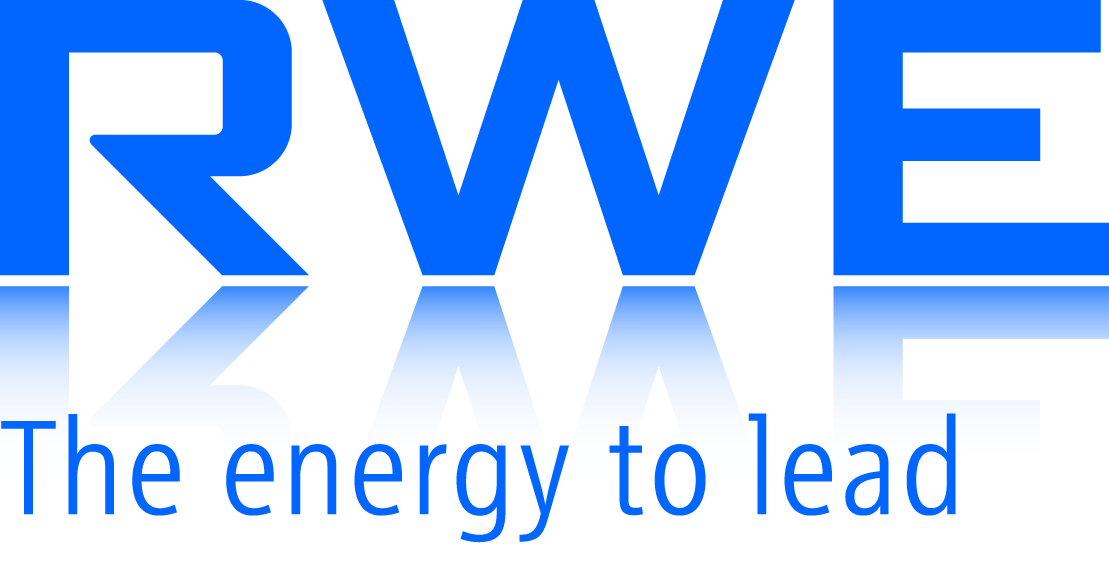 Annex No. 3 od the Call "Armatures" Reference table – List of similar contracts (bidder adjusts size of the table as needed)Client (name and address)Client's contact details (name, telephone, e-mail) Description of goodsQuantity in pcsTerm of Performance(month/year)Notes